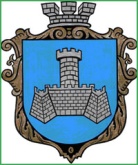 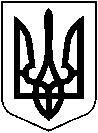 УКРАЇНА                                      ХМІЛЬНИЦЬКА  МІСЬКА  РАДАВінницької  області                                      ВИКОНАВЧИЙ КОМІТЕТ                Р І Ш Е Н Н ЯВід  ___ жовтня  2022 р.                                                               	 				№м.Хмільник										З метою забезпечення виконання заходів програми розроблення містобудівної документації населених пунктів Хмільницької міської  територіальної громади на 2021-2025 роки,  затвердженої рішенням 2 сесії міської ради 8 скликання  34 від 18 грудня 2020 року (зі змінами), відповідно  до постанови Кабінету Міністрів України від 11 березня 2022р. №252 «Деякі питання формування та виконання місцевих бюджетів у період воєнного стану», рішення 25 сесії міської ради 8 скликання  від 22.12.2021р. № 1065 «Про бюджет Хмільницької міської територіальної громади на 2022 рік» (зі змінами), керуючись ст. 91 Бюджетного кодексу України та Розділу VI Прикінцевих та перехідних Положень, ст.ст.28, 59 Закону України «Про місцеве самоврядування в Україні» виконком міської радиВ И Р І Ш И В :1. Внести зміни до  рішення 9 сесії Хмільницької міської ради 8скликання №326 від 26.03.2021р. «Про затвердження Порядку використання коштів міського бюджету, передбачених на фінансування  заходів програми розроблення містобудівної документації населених пунктів  Хмільницької міської  територіальної громади на 2021-2025 роки»(зі змінами), а саме:- пункт 3.1 таблиці "Розподіл бюджетних призначень за видами" викласти в новій редакції згідно додатку1.2. Головному розпоряднику коштів, при фінансуванні заходів програми розроблення містобудівної документації населених пунктів  Хмільницької міської  територіальної громади на 2021-2025 роки керуватись змінами зазначеними у п.1 цього рішення.3. Загальному та організаційному відділам міської ради у документах постійного зберігання зазначити факт та підставу внесення відповідних змін та доповнень до рішення 9 сесії Хмільницької міської ради 8 скликання від 26.03.2021р. №326 ( зі змінами), згідно пункту 1 цього рішення. 4. Контроль за виконанням цього рішення покласти на заступника міського             голови з питань діяльності виконавчих органів міської ради В.М. Загіка.Міський голова				                   	Микола  ЮРЧИШИН                                                                                                                          Додаток до рішення  виконавчого комітету Хмільницької міської ради    № ____від «_____» жовтня 2022 року Таблиця 1Розподіл бюджетних призначень за видамиКеруючий справами виконкомміської ради                                                           	                   	 Сергій МАТАШПро внесення змін до рішення 9 сесії Хмільницької міської ради 8 скликання №326 від  26.03.2021р. «Про затвердження Порядку використання коштів міського бюджету, передбачених на фінансування  заходів програми розроблення містобудівної документації населених пунктів  Хмільницької міської  територіальної громади на 2021-2025 роки»(зі змінами)Номер заходу  програми  Заходи які фінансуютьсяНапрямок використання коштівГоловний розпорядник коштівОдержувач коштів123443.1.Внесення змін в генеральний план міста Хмільник Вінницької області з виконанням розділів «Стратегічна екологічна оцінка», «План зонування території», «Історико-архітектурний опорний план м.Хмільник з визначенням зон охорони пам’яток культурної спадщини та меж і режимів використання історичних ареалів».Оплата послуг з Внесення змін в генеральний план міста Хмільник Вінницької області з виконанням розділів «Стратегічна екологічна оцінка», «План зонування території», «Історико-архітектурний опорний план м.Хмільник з визначенням зон охорони пам’яток культурної спадщини та меж і режимів використання історичних ареалів».Виконавчий комітет Хмільницької міської ради----